UFLO UNIVERSIDADSecretaría de Investigación y DesarrolloTítulo del Proyecto:  Área/s del Proyecto: Lineamiento ODS: Línea Prioritaria de Investigación de la Unidad Académica:Tipo de investigación: Palabras Clave: Plazo De ejecución:  Resumen:  Unidad Ejecutora: 	Sede UFLO Universidad: Facultad/es:		Carrera/s:Laboratorio/s:Otros: Director/a:Co-Director/a: Integrantes del equipo de investigación:Estudiantes UFLO: FORMULARIO GUÍA PARA LA CONFECCIÓN DE PROYECTOS DE INVESTIGACIÓNEQUIPO DE INVESTIGACIÓNDirector/a:Datos personales:Nombre y Apellido:Tipo y Nº de Documento:Link CVar:Dirección de correo electrónico:Título: Grado: Institución:Año:Posgrado:Institución:Año:Otros:Cargo Docente:Universidad de Flores:Otra Institución:Categoría Investigación:CONICET:Categoría en Sistema Nacional de Incentivos:  Otro:Horas semanales dedicadas al proyecto:Co-Director/aDatos personales:Nombre y Apellido:Tipo y Nº de Documento:Link CVar:Dirección de correo electrónico:Título: Grado: Institución:Año:Posgrado:Institución:Año:Otros:Cargo Docente:Universidad de Flores:Otra Institución:Categoría Investigación:CONICET:Categoría en Sistema Nacional de Incentivos:  Otro:Horas semanales dedicadas al proyecto:Resumen Equipo de Investigación:Recursos Humanos vinculados al proyecto:Detalle de los Recursos Humanos de UFLO Universidad vinculados al proyecto.Datos personalesNombre y Apellido:Tipo y Nº de Documento:Link CVar:Dirección de correo electrónico:Cargo DocenteUFLO Universidad:Otra Institución:Horas semanales dedicadas al proyecto:(Repetir la planilla con los datos de cada docente afectado/a al proyecto)Detalle de los Recursos Humanos externos vinculados al proyecto.Datos personalesNombre y Apellido:Tipo y Nº de Documento:Link CVar: Dirección de correo electrónico:Cargo DocenteCategoría:InstituciónCargo InvestigaciónCONICET:Otro:Horas semanales dedicadas al proyecto:(Repetir la planilla con los datos de cada docente afectado/a al proyecto)SÍNTESIS DEL PROYECTODESCRIPCIÓN DEL PROYECTOPlanteo del problema:Hipótesis: Objetivo general:Objetivos específicos:Marco teórico: Metodología: Relevancia del proyecto.Bibliografía.Factibilidad del proyectoCRONOGRAMA DE ACTIVIDADESPRESUPUESTO TOTALFinanciamiento externoFinanciamiento solicitado a UFLO Universidad7. PRESENTACIÓN DE PROGRAMAS DE INVESTIGACIÓNLos programas de investigación presentados a la Secretaría General de Investigación y Desarrollo de UFLO UNIVERSIDAD deberán estructurarse de la siguiente manera:Una introducción general, a manera de síntesis, que deberá ser elaborada por el director del programa, donde se planteará la problemática general de investigación que se pretende desarrollar.Un objetivo general en el que se refleje la convergencia de los distintos proyectos que lo integran.Una presentación por cada proyecto a cargo de sus respectivos directores y de acuerdo a la normativa de presentación de proyectos.Si el programa solicita financiamiento a UFLO UNIVERSIDAD, deberá presentar una planilla de presupuesto por cada año de duración del programa. Anexo I Tabla de Disciplinas CientíficasAnexo II Objetivos de Desarrollo Sostenible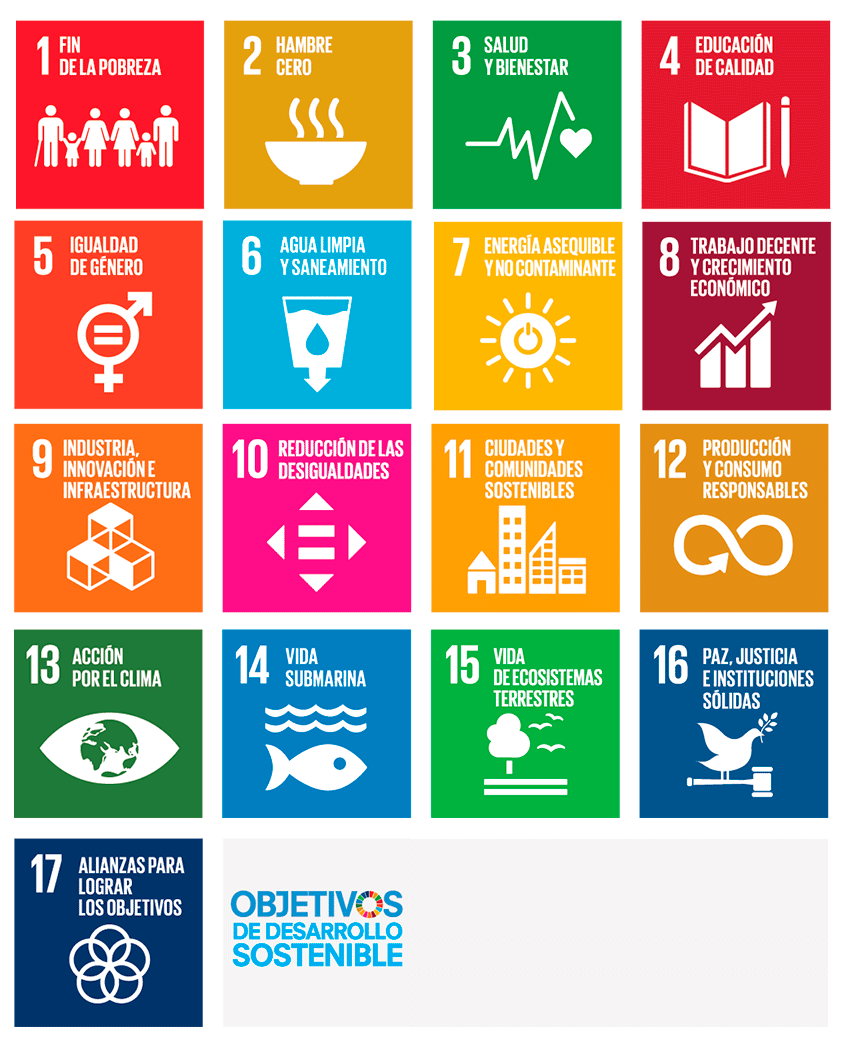 * Para mayor información sobre cada objetivo, ingresar aquí: https://www.un.org/sustainabledevelopment/es/objetivos-de-desarrollo-sostenible/Anexo III Líneas prioritarias por Unidad Académica LINEAMIENTOS DE LA CARRERA LICENCIATURA EN NUTRICIÓN (RCS 54/20)Desde la dimensión sustentabilidadVinculado a los Ejes de Salud Pública, de Salud Ambiental y Alimentación, de Gestión en servicios de salud y tecnología de los Alimentos y a la visión de la carrera considerando el binomio comensal-comida saludable y sostenible:➢ Ambiental Modalidades de producción y consumo alimentario sostenibles pensados desde la seguridad y soberanía alimentaria. (ODS 2 Poner fin al hambre, lograr la seguridad alimentaria y la mejora de la nutrición y promover la agricultura sostenible, ODS 12 -Garantizar modalidades de consumo y producción sostenibles)➢ SocialAlimentación sostenible como dimensión de análisis en espacios urbanos. (ODS 11 – Lograr que las ciudades y los asentamientos humanos sean inclusivos, resilientes, seguros y sustentables)Industrialización de alimentos, avances tecnológicos para un ambiente sostenible.(ODS 12 -Garantizar modalidades de consumo y producción sostenibles)Desde la dimensión Calidad de vida y saludDesde la  dimensión  calidad  de  vida vinculado  al  Eje  Clínico,  al  de  Salud  Ambiental  y Alimentación,  al  de  Salud  Pública  y  a  la  visión  de  la  carrera  considerando  el  binomio comensal - comida saludable y sostenible: Promoción de la salud y una alimentación sana y segura. (ODS 2 Poner fin al hambre, lograr la seguridad alimentaria y la mejora de la nutrición y promover la agricultura sostenible, ODS 3-garantizar una vida sana y promover el bienestar para todos en todas las edades)Abordaje de la Lactancia materna como estrategia de promoción de la salud de niños, niñas y madres y como elemento protector de la seguridad alimentaria de las comunidades. (ODS 3-garantizar una vida sana y promover el bienestar para todos en todas las edades)Saberes  y  diálogo  de  saberes  en  alimentación, investigaciones  para la  acción (ODS 10 Reducción de las desigualdades)Diversidad cultural y alimentación (ODS Reducción de las desigualdades)Alimentación desde enfoque de género (ODS 5 lograr la igualdad entre los géneros y Empoderar a mujeres y niñas)LINEAMIENTOS TRANSVERSALES DE LA FACULTAD DE CIENCIAS ORGANIZACIONALES Y DE LA EMPRESA (RCS 36-18)➢ Área InstitucionesContabilidad Pública ComparadaLeyes Nacionales de presupuesto 1918-2018➢ Área SociedadDesarrollos Preliminares en Contabilidad EcológicaEvasión impositiva y Riesgos de Sustentabilidad Social➢ Área EmpresasInnovación Digital para PyMesEspíritu Emprendedor en Estudiantes Universitarios Contribución de los Registros Contables a la Detección Temprana de Riesgo EmpresarioLINEAMIENTOS TRANSVERSALES DE LA FACULTAD DE DERECHO (RCS 43-18)➢ Sustentabilidad	Derecho y medio ambienteDerecho de los negocios y sustentabilidadPolíticas públicas y Derecho para la sustentabilidadAproximación teórica, interdisciplinaria, comparada, internacional e histórica del DerechoPráctica profesional de la abogacía de manera sustentable y éticaDerechos humanos➢ Calidad de VidaDerechos humanosy garantíasViolencia, incluyendo violencia de géneroVulnerabilidad, minoridad y discapacidadDefensa del consumidorLINEAMIENTOS DE LA CARRERA DE DOCTORADO EN ECONOMÍA CIRCULAR Y PRODUCCIÓN SUSTENTABLE (RCS 54/21)➢Contabilidad medioambiental: nuevos enfoques teóricos para la registración y valorización contable del uso eficiente de los recursos productivos a escala regional y empresaria.➢ Producción sustentable, bio-economía y eco-innovación en sectores institucionales y organizaciones productivas mediante el ejercicio efectivo de políticas sobre responsabilidad social corporativa y ética de los negocios.➢ Implantación de criterios de economía circular generando un entorno innovador colaborativo “empresa-universidad-administración-sociedad”. LINEAMIENTOS TRANSVERSALES DE LA FACULTAD DE ACTIVIDAD DE ACTIVIDAD FÍSICA Y DEPORTE (RCS 85-19)Prácticas Pedagógicas en la educación física escolarPrácticas pedagógicas innovadoras en educación físicaEntrenamiento DeportivoRendimiento físico en el deportePeriodización y métodos de entrenamiento deportivoPrácticas Corporales y SaludActividad física y calidad de vidaPrácticas corporales y recreaciónPrácticas corporales e inclusión socialPrácticas corporales en ambientes naturalesLINEAMIENTOS PRIORITARIOS DE INVESTIGACIÓN- FACULTAD DE PSICOLOGÍA Y CIENCIAS SOCIALES (Resolución pendiente)Prevención del Maltrato, Violencia y Acoso.Rendimiento Académico, Vocación y Trabajo.Vulnerabilidad y Factores Protectores en Salud Mental.Actividad Profesional en Salud Mental.Prevención y Asistencia en Consumo Problemático y Adicciones.Intervenciones Psicopedagógicas y Modalidades en el Aprendizaje.Estrategias didácticas de calidad y eficientes en la educación virtual.Educación Sexual Integral (ESI).Convivencia Digital.Recursos Digitales Accesibles.Inserción profesional del Acompañante Terapéutico Universitario en Equipos de Salud.LINEAMIENTOS PRIORITARIOS DE INVESTIGACIÓN- FACULTAD DE PLANEAMIENTO SOCIOAMBIENTAL (RCS 13/15)Planeamiento Socioambiental: Planeamiento urbano y desarrollo territorial Infraestructura Urbanas Sustentables Diseño Bioambiental, Bioindicadores Eficiencia Energética Historia y patrimonioProcesos de Conocimiento en torno del Proyecto Vinculación InstitucionalCantidad de PersonasDocentes UFLOEstudiantes UFLOTécnicos/as UFLOTotal de RRHH UFLOPersonal externoTotal de RRHH afectados al proyectoActividadMeses del primer añoMeses del primer añoMeses del primer añoMeses del primer añoMeses del primer añoMeses del primer añoMeses del primer añoMeses del primer añoMeses del primer añoMeses del primer añoMeses del primer añoMeses del primer año123456789101112ActividadMeses del segundo añoMeses del segundo añoMeses del segundo añoMeses del segundo añoMeses del segundo añoMeses del segundo añoMeses del segundo añoMeses del segundo añoMeses del segundo añoMeses del segundo añoMeses del segundo añoMeses del segundo año123456789101112UFLO - Planilla de presentación de presupuestos I+DUFLO - Planilla de presentación de presupuestos I+DUFLO - Planilla de presentación de presupuestos I+DTÍTULO DE PROYECTO:TÍTULO DE PROYECTO:PRESUPUESTO AÑO: PRESUPUESTO AÑO: ÍtemFechaDescripciónMontoTOTAL0100 ASTRONOMÍA0305 Física de los Fluidos0600 GEOLOGÍA0101 Astrofísica0306 Física del Espacio0601 Estratigrafía0102 Cosmología y Cosmogonía 0307 Física del Estado Sólido0602 Geohidrología0103 Instrumentación0308 Física Médica0603 Geología Económica0104 Mecánica Celeste0309 Física Nuclear0604 Geología Marina0199 Otras0310 Física Teórica0605 Geomorfología0311 Física Térmica o Termofísica0606 Geoquímica0200 BIOLOGÍA0312 Mecánica Clásica0607 Paleontología0201 Anatomía0313 Mecánica Cuántica0608 Petrografía0202 Biofísica0314 Mecánica Estadística0609 Petrología0203 Biología Marina0315 Óptica0610 Sedimentología0204 Bioquímica0316 Partículas Elementales0611 Tectónica0205 Botánica0317 Plasmas0699 Otras0206 Citología0399 Otras0207 Ecología0700 MATEMÁTICA0208 Embriología400 GEOFÍSICA0701 Álgebra 0209 Evolución0401 Ciencias Atmosféricas0702 Análisis y Análisis Funcional 0210 Fisiología0402 Espacio Exterior0703 Estadística 0211 Genética0403 Exploración Geofísica0704 Geometría 0212 Histología0404 Física del Interior de la Tierra0705 Matemática de la Utilización de Recursos 0213 Inmunología0405 Geodesia0706 Métodos Numéricos y Computación 0214 Microbiología0406 Geofísica Marina0707 Probabilidad 0215 Paleontología0407 Geomagnetismo0708 Teoría de los Números 0216 Parasitología0408 Sismología0709 Topología 0217 Radiobiología0499 Otras0799 Otras0218 Taxonomía0219 Zoología0500 GEOGRAFÍA0800 OCEANOGRAFÍA 0299 Otras0501 Geografía Económica0801 Oceanografía Descriptiva 0502 Geografía Física0802 Oceanografía Física0300 FÍSICA0503 Geografía Humana0803 Oceanografía Química 0301 Acústica0599 Otras0899 Otras 0302 Biofísica0303 Electromagnetismo0304 Física Atómica y Molecular 0900 QUÍMICA 1203 Cirugía1600 INGENIERÍA AERONÁUTICA0901 Bioquímica1204 Fisiología1601 Aerodinámica 0902 Fisicoquímica1205 Hematología1602 Aeródromos 0903 Química Analítica1206 Higiene Veterinaria y Salud1603 Instrumentación 0904 Química Inorgánica 1207 Inmunología1604 Sistemas de Propulsión0905 Química Nuclear1208 Instrumentación, Control y Normas1605 Transporte Aéreo 0906 Química Orgánica 1209 Microbiología1699 Otras0999 Otras1210 Morfología1211 Obstetricia1700 INGENIERÍA CIVIL1100 AGRONOMÍA1212 Parasitología1701 Construcción1101 Agricultura en Zonas Áridas1213 Radiología1702 Estructuras1102 Agricultura en Zonas Templadas1299 Otras1703 Ingeniería Sanitaria1103 Agricultura en Zonas Tropicales1704 Mecánica de Suelos1104 Botánica Agronómica1300 PESCA1705 Planeación y Sistemas1105 Dasonomía (Producción Forestal)1301 Abundancia y Distribución1706 Vías Terrestres1106 Divulgación y Extensión Agrícola1302 Biología Pesquera1799 Otras1107 Edafología1303 Dinámica de Población1108 Entomología Agrícola1304 Ingeniería de los Recursos Pesqueros1800 INGENIERÍA DE COMUNICACIONES1109 Estadística y Cálculo Aplicados a la1305 Prospección de RecursosELECTRÓNICA Y CONTROL1110 Fisiología Vegetal en Agronomía1399 Otras1801 Acústica1111 Fitopatología en Agronomía1802 Computación1112 Fitotecnia1400 ZOOTECNIA1803 Comunicaciones1113 Genética Agronómica1401 Apicultura1804 Control1114 Ingeniería Agronómica1402 Avicultura1805 Electrónica1115 Instrumentación en Agronomía1403 Bovinocultura1899 Otras1116 Tecnología de Alimentos1404 Cunicultura1117 Zootecnia en Agronomía1405 Ovinocultura1900 INGENIERÍA ELÉCTRICA1199 Otras1406 Piscicultura1901 Automatización y Control1407 Porcinocultura1902 Generación1200 MEDICINA VETERINARIA1408 Tecnología de Alimentos1903 Instalaciones Eléctricas e Iluminación1201 Anestesiología1409 Zootecnia General1904 Máquinas Eléctricas1202 Bioquímica1499 Otras1905 Sistemas Eléctricos de Potencia2000 INGENIERÍA INDUSTRIAL2304 Mecánica de Rocas2701 Acabados2001 Diseño2305 Metalurgia2702 Hilatura2002 Eficiencia2306 Mineralogía2703 Preparación para el Tejido2003 Sistemas2307 Prospección Minera2704 Tejido2099 Otras2308 Simulación de Yacimientos2705 Tejido de Punto2309 Topografía de Minas2799 Otras2100 INGENIERÍA MARINA Y PORTUARIA2399 Otras2101 Ingeniería Costera2900 ARQUITECTURA2102 Ingeniería Naval2400 INGENIERÍA NUCLEAR2901 Diseño y Proyecto2103 Ingeniería Portuaria2401 Diseño de Componentes de Reactores Nucleares2902 Ejecución de la Obra2199 Otras2402 Elementos Combustibles para Reactores2903 Prefabricación e Industrialización en Construcción2403 Ingeniería de Reactores Nucleares2904 Urbanismo2200 INGENIERÍA MECÁNICA2404 Ingeniería Química Nuclear2999 Otras2201 Administración Industrial2405 Instrumentación Nuclear2202 Aire Acondicionado y Refrigeración2406 Operación y Mantenimiento de Reactores3000 CIENCIAS DE LA SALUD2203 Aparatos y Dispositivos Térmicos2407 Plantas Nucleares3001 Ciencias de la Salud y Ambiente2204 Diseño2408 Transferencia Térmica en Reactores3002 Ciencias y Servicios de la Salud2205 Instrumentación y Control2499 Otras3099 Otras2206 Mantenimiento2207 Máquinas Térmicas2500 INGENIERÍA PETROLERA3100 FARMACIA2208 Mecánica de Fluidos2501 Exploración3101 Farmacobiología2209 Mecánica de Materiales2502 Explotación3102 Farmacología2210 Mecánica del Formato y Corte de Metales2503 Refinación3103 Fisicoquímica2211 Plantas Hidráulicas2599 Otras3104 Microbiología2212 Plantas Térmicas3105 Tecnología Farmacéutica2213 Producción y Manufactura2600 INGENIERÍA QUÍMICA3199 Otras2299 Otras2601 Administración Industrial2602 Proceso3200 MEDICINA2300 INGENIERÍA MINERA2603 Proyectos3201 Administración de Hospitales y de la2301 Explotación de Minas2699 OtrasAtención Médica2302 Geología Estructural3202 Anatomía Patológica2303 Ingeniería Química Metalúrgica2700 INGENIERÍA TEXTIL3203 Anestesiología3204 Angiología3236 Reumatología3602 Antropología Física3205 Biofísica, Bioingeniería y Biomatemáticas3237 Salud Pública3603 Antropología Social3206 Biología de la Reproducción Humana3238 Traumatología y Ortopedia3604 Antropometría3207 Cardiología3239 Urología3605 Arqueología3208 Cirugía3240 Bioquímica3606 Etnología3209 Dermatología3241 Ciencias de la Información y Comunicación3607 Lingüística Antropológica3210 Endocrinología y Nutriologíaen Medicina3699 Otras3211 Farmacología3242 Ciencias Sociales en Medicina3212 Fisiología3243 Patología3700 BIBLIOTECONOMÍA Y ARCHIVONOMÍA3213 Gastroenterología3299 Otras3701 Archivonomía3214 Genética Médica3702 Bibliología3215 Ginecología y Obstetricia3300 ODONTOLOGÍA3703 Bibliotecnia3216 Hematología3301 Cirugía Máxilo-Facial3704 Bibliotecnología3217 Infectología3302 Endodoncia3705 Biblioteconomía3218 Inmunología Clínica y Alergias3303 Exodoncia3799 Otras3219 Laboratorio Clínico3304 Ortodoncia3220 Medicina de Rehabilitación3305 Parodoncia3800 CIENCIA POLÍTICA Y ADMINISTRACIÓN3221 Medicina del Trabajo3306 PrótesisPUBLICA3222 Medicina Nuclear3399 Otras3801 Administración de Proyectos3223 Microbiología3802 Desarrollo de la Comunidad3224 Morfología3500 ADMINISTRACIÓN3803 Diplomacia3225 Nefrología3501 Administración de la Producción3804 Historia de las Doctrinas Políticas3226 Neumonología3502 Comercialización3805 Integración Regional3227 Neurología3503 Finanzas3806 Relaciones Internacionales3228 Oftalmología3504 Investigación de Operaciones3899 Otras3229 Oncología3505 Promoción y Desarrollo de Organizaciones3230 Otorrinolaringología3506 Recursos Humanos3900 CONTABILIDAD3231 Parasitología Médica3507 Sistemas de Información3901 Auditoría3232 Pediatría Médica3599 Otras3902 Contabilidad Administrativa3233 Psicoanálisis3903 Contabilidad Financiera3234 Psiquiatría3600 ANTROPOLOGÍA3904 Contabilidad Fiscal3235 Radiodiagnóstico3601 Antropología Estructural3999 Otras4000 DEMOGRAFÍA4120 Filosofía del Derecho4308 Pedagogía4001 Aumento y Disminución de la Población4199 Otras4309 Política Educativa4002 Estadísticas de la Población4310 Psicología Educativa4003 Estado Físico de la Población4200 ECONOMÍA4311 Reforma Educativa4004 Mortalidad4201 Desarrollo Económico4312 Sociología de la Educación4005 Natalidad4202 Desarrollo Económico Regional4399 Otras4006 Nupcialidad4203 Economía Agrícola4007 Procesos Migratorios4204 Economía del Sector Público4400 FILOSOFÍA4008 Recursos Humanos4205 Economía del Trabajo4401 Etica4009 Reparto y Composición de la Población4206 Economía Industrial4402 Filosofía Antigua4099 Otras4207 Economía Pesquera4403 Filosofía Contemporánea4208 Economía Política4404 Filosofía de la Ciencia4100 DERECHO Y JURISPRUDENCIA4209 Estudios de Mercados4405 Filosofía de la Historia4101 Derecho Administrativo4210 Evaluación de Proyectos4406 Filosofía de las Religiones4102 Derecho Aeronáutico y Espacial4211 Integración y Bloques de Comercio4407 Filosofía del Conocimiento4103 Derecho Agrario y Minero4212 Metodología y Métodos4408 Filosofía del Derecho4104 Derecho Civil4213 Planeación Económica4409 Filosofía del Lenguaje4105 Derecho Comparado4214 Planeación Rural4410 Filosofía Medieval4106 Derecho Constitucional4215 Planeación Urbana4411 Filosofía Moderna4107 Derecho de Transporte y Tránsito4216 Problemas de Economía Internacional y4412 Filosofía Política4108 Derecho FinancieroBalanza de Pagos4413 Lógica4109 Derecho Fiscal4217 Teoría Económica4414 Metafísica4110 Derecho Internacional4299 Otras4499 Otras4111 Derecho Laboral4112 Derecho Marítimo4300 EDUCACIÓN4500 HISTORIA4113 Derecho Mercantil4301 Administración de Sistemas Educativos4501 Archivística4114 Derecho Notarial4302 Didáctica (Ciencias de la Enseñanza)4502 Archivos Económicos4115 Derecho Penal4303 Economía de la Educación4503 Historia Antigua4116 Derecho Político4304 Filosofía de la Educación4504 Historia Contemporánea4117 Derecho Procesal4305 Historia de la Educación4505 Historia de la Filosofía4118 Derecho Romano4306 Matemática (Ciencias del Aprendizaje)4506 Historia de las Ciencias4119 Derecho Social4307 Medios Educativos4507 Historia de las Etapas Coloniales4508 Historia de las Ideas4705 Catálogos4914 Psicología Industrial y Laboral4509 Historia de las Instituciones4706 Fonética4915 Psicología Social4510 Historia de las Religiones4707 Lenguajes en Relación con Otros Campos4916 Psicometría4511 Historia del Arte4708 Lingüística Descriptiva4999 Otras4512 Historia del Derecho4709 Lingüística Histórica y Comparada4513 Historia Diplomática4710 Políticas del Lenguaje5000 SOCIOLOGÍA4514 Historia Económica4799 Otras5001 Cambio Social4515 Historia Medieval5002 Ecología Humana4516 Historia Militar4800 LITERATURA, FILOLOGÍA Y BELLAS ARTES5003 Estudios de la Comunidad4517 Historia Moderna4801 Artes Plásticas5004 Etnología4518 Historia Social4802 Dibujo5005 Metodología4519 Historias Continentales Regionales4803 Filología5006 Organización Social, Estructura e4520 Historias Nacionales Regionales4804 LiteraturaInstituciones4521 Iconografía4805 Música5007 Población4522 Metodología4806 Teatro5008 Problemas Sociales, Desorganización4523 Numismática4899 OtrasSocial4524 Paleografía5009 Psicología Social4525 Prehistoria4900 PSICOLOGÍA5010 Sociografía4526 Sigilografía4901 Asesoramiento y Orientación5011 Sociología Rural4527 Teoría de Documentos4902 Metodología5012 Sociología Urbana4599 Otras4903 Parasicología5099 Otras4904 Personalidad4600 INFORMACIÓN4905 Psicología Clínica4601 Comunicaciones Masivas4906 Psicología Criminal4602 Publicidad4907 Psicología Cultural4699 Otras4908 Psicología de la Ingeniería4909 Psicología de Desarrollo4700 LINGÜÍSTICA4910 Psicología Educacional4701 Alfabetización y Sistemas de Escritura4911 Psicología en Medicina4702 Aplicaciones (Enseñanza)4912 Psicología Escolar4703 Aplicaciones Mecanizadas4913 Psicología Experimental, Comparada,4704 BibliografíaFisiológica y Conductista